ПОЛОЖЕНИЕО БАЗОВОЙ КАФЕДРЕ					2018гСоставил: зам.директора по сетевому взаимодействию Самсонова Л.С.СОДЕРЖАНИЕ1 Общие положения ..........................................................................................32. Основные цели и задачи базовой кафедры..................................................43. Основные функции базовой кафедры……………………………………. 54. Структура и руководство базовой кафедрой……………………………..65. Плановая деятельность кафедры…………………………………………..86. Делопроизводство кафедры………………………………………………..87. Финансовая деятельность кафедры ……………………………………… 98. Ликвидация и реорганизация кафедры…………………………………... 9Приложение Б - Договор о сетевом взаимодействии между Колледжем и предприятием …………………………………………………………………..15Приложение В - Договор об организации и проведении производственной практики студентов Колледжа…………………………………………………..18Приложение Д- Соглашение о создании базовой кафедры………………………… 22Приложение Е – Трехсторонний договор о подготовке специалистов……………..27ПОЛОЖЕНИЕО БАЗОВОЙ КАФЕДРЕ ГОСУДАРСТВЕННОГО АВТОНОМНОГО ПРОФЕССИОНАЛЬНОГО ОБРАЗОВАТЕЛЬНОГО УЧРЕЖДЕНИЯ МОСКОВСКОЙ ОБЛАСТИ «ПРОФЕССИОНАЛЬНЫЙ КОЛЛЕДЖ «МОСКОВИЯ»Общие положения1.1 Настоящее Положение разработано в соответствии с нормативнымидокументами:- Федеральным законом от 29.12.2012 № 273-ФЗ "Об образовании в Российской Федерации";- Федеральным законом от 21.11.2011 г. № 323-ФЗ "Об охране здоровья граждан в Российской федерации";- Приказом Министерства образования и науки РФ от 14.08.2013 г. № 958 "Об утверждении Порядка создания профессиональными образовательными организациями и образовательными организациями высшего образования кафедр и иных структурных подразделений, обеспечивающих практическую подготовку обучающихся, на базе иных организаций, осуществляющих деятельность по профилю соответствующей образовательной программы";- Федеральными государственными образовательными стандартами среднего профессионального образования по специальностям подготовки;- Уставом ГАПОУ МО "Профессиональный колледж «МОСКОВИЯ»".     1.2. Базовая кафедра представляет собой интегрированное инновационное учебно-производственное структурное подразделение колледжа, формируемое на основе заключения договоров с предприятием или организацией (учреждением) (далее по тексту – «Предприятие» ).1.3.Базовая кафедра создается при соблюдении следующих условий:• соответствие реализуемой колледжем образовательной программыпрофилю деятельности Базового партнера;• наличие имущества, необходимого для достижения целей деятельностибазовой кафедры;• обеспечение проведения практики, практических занятий, семинаров,лабораторных практикумов и иных видов учебной деятельности,предусмотренных учебным планом, на базовой кафедре;• обеспечение Базовым партнером условий для подготовки обучающимисявыпускных квалификационных работ и иных видов работ, предусмотренных образовательной программой, в том числе участие в формировании тем выпускных квалификационных работ и иных работ, обеспечение научного руководства и рецензирование выпускных квалификационных работ и иных работ, безвозмездное предоставление обучающимся доступа к информации,необходимой для подготовки выпускных квалификационных работ;• создание безопасных условий обучения;• соблюдение специальных условий для получения образованияобучающимися с ограниченными возможностями здоровья.1.4.Основаниями создания базовой кафедры являются:• решение Педагогического совета колледжа о создании базовой кафедры:• договор о создании базовой кафедры .заключенный между колледжеми Базовым партнером.1.5.Базовая кафедра  не наделяется полномочиями юридического лицаСтороны юридически не обособляют имущество, используемое в деятельности кафедры.1.6. Базовая кафедра, как правило располагается на территории Базового  партнера. При необходимости она может располагаться в мастерских или учебно-производственных лабораториях ГАПОУ МО «ПК «Московия» ( в случае , если предприятие размещает свое оборудование в мастерских или лабораториях техникума, на основе концессионного договора (временного пользования).1.7.Базовая кафедра использует для обеспечения своей деятельности учебно-лабораторную, научную, информационную, производственную и материально-техническую базу как Базового партнера, так и колледжа а также сторонних предприятий на договорной основе.2. Основные цели и задачи базовой кафедры2.1. Базовая кафедра создается в целях практической подготовки обучающихся по соответствующей образовательной программе, путем реализации колледжем части образовательной программы соответствующего профиля, направленной на формирование, закрепление и развитие умений и компетенций, и включающей возможность проведения всех видов учебных занятий и осуществления научной деятельности.2.2.Основным направлением деятельности базовой кафедры являетсяадресная подготовка специалистов по основным и дополнительным образовательным программам для промышленных предприятий и организаций, являющихся стратегическими партнерами колледжа.2.3. Для реализации указанной цели базовая кафедра решает следующиеосновные задачи:• совершенствование качества образования путем использования результатов научно-исследовательских работ в образовательном процессе, организации и проведения занятий в инновационных формах по актуальным проблемам науки, экономической и социальной политики, государственного и муниципального управления, бизнеса;• повышения качества образовательной деятельности путем привлечения   высококвалифицированных специалистов-практиков в соответствующих областях для ведения руководства научной работой студентов, руководства практиками и выпускными работами;• расширения исследовательского принципа обучения и научнойсоставляющей образовательного процесса;• проведение курсов повышения квалификации, подготовки,   профессиональной переподготовки специалистов;• углубления и расширения научных, учебных и производственных связей между колледжем и Базовым партнером.3. Основные функции базовой кафедры3.1. В соответствии с возложенными задачами базовая кафедра выполняет следующие основные функции:3.1.1. Проведение всех видов учебных занятий по дисциплинам, закрепленными за кафедрой, руководство самостоятельными занятиями студентов, проведение текущего контроля знаний, курсовых экзаменов и зачетов, в том числе:• организация и проведение всех видов практик студентов на предприятиис использованием технологических возможностей Базовогопартнера;• руководство курсовыми и выпускными квалификационными работами;• руководство учебно-исследовательской работой студентов, проведениециклов лабораторных работ, чтение специальных курсов,обеспечивающих учебно-научную подготовку и специализациюпо профилю отрасли и предприятия;• организация и проведение мастер-классов и групповых консультацийсо студентами;• проведение индивидуальных консультаций со студентами.3.1.2.Проведение учебно- методической работы, в том числе: участиев разработке новых учебных программ, учебных планов подготовкиспециалистов по направлениям (специальностям), участие в разработке(на основе образовательных стандартов и учебных планов) рабочих программ по профессиональным модулям по профилю отрасли,участие в подготовке учебных и учебно-методических пособий,разработка и внедрение новых технологий обучения.3.1.3. Осуществление мероприятий по повышению научно- преподавательского потенциала, в том числе:• переподготовка и повышение квалификации работников Базовогопартнера, подготовка и повышение квалификации педагогических кадров длянужд базовой кафедры;• привлечение ведущих специалистов организации-партнера к преподавательской деятельности:• поддержка и развитие научно-педагогических школ по профилю базовой кафедры.3.1.4.Содействие в научно-исследовательской деятельности колледжа путем привлечения производственной базы организации-партнера для выполнения научно-исследовательских работ колледжа, в том числе с обеспечением доступа к технологическому оборудованию организации-партнера преподавателей и студентов колледжа.3.1.5.Проведение совместных научно-практических мероприятий (семинаров,конференций, мастер-классов) по приоритетным научно-исследовательским направлениям, организация совместных научных и научно-методических публикаций.3.1.6.Организация совместных школ и проведение научных конференцийсо студентами колледжа.3.1.7.Проведение мероприятий по профессиональной ориентации студентов,оказание помощи в трудоустройстве выпускников.3.2.В интересах решения задач базовой кафедры колледжа Педагогическимсоветом по согласованию с Базовым партнером могут уточняться еефункции.4. Структура и руководство базовой кафедрой4.1. Структуру базовой кафедры утверждает директор колледжа по согласованию с руководителем Базового партнера.В состав кафедры могут входить не менее двух сотрудников от предприятияи колледжа, в том числе:-заместитель руководителя структурного подразделения по учебно-производственной работе;- методист;- преподаватели специальных дисциплин (мастера п/о)- сотрудники предприятия.4.2. Заведующий кафедрой руководит всей деятельностью кафедры, в том, числе:• обеспечивает выполнение решений Педагогического совета и приказов директора колледжа;• обеспечивает взаимодействие базовой кафедры в выполнении стоящихперед кафедрой задач;• организует подбор (подготовку) и повышение квалификации работниковкафедры;• в пределах ежегодной тарификации доводит до сведения педагогическуюнагрузку по профессиональным модулям для руководителей практики от колледжа, задействованных на базовой кафедре;• организует разработку рабочих программ практик по профессиональныммодулям и методик преподавания обеспечиваемых базовой кафедрой, а также методик контроля усвоения студентами учебного материала;• планирует и контролирует подготовку учебных и методических пособийпо дисциплинам базовой кафедры, разработку и внедрение новых технологий обучения;• организует профориентационную работу по профилю базовой кафедры;• организует корректировку учебных планов в соответствии с потребностямирынка труда;• организует связи базовой кафедры с другими структурными  подразделениями колледжа с профильными кафедрами других организаций и предприятий;• организует проведение мероприятий по обеспечению безопасности жизнедеятельности и сохранности имущества.• отчитывается за проделанную работу на заседании Педагогического советаструктурного подразделения.4.3.Обязанности сотрудников.4.3.1.Преподаватель специальных дисциплин:- выполняет индивидуальную плановую учебно-методическую и воспитательную работу;- контролирует посещение студентами всех видов практик на базовойкафедре;- участвует в профориентационной работе по профилю базовой кафедры;- по согласованию с кафедрой выполняет плановую практическую инаучную работу и осуществляет внедрение в производство.4.3.2.Сотрудник предприятия:- выполняет плановую учебно-практическую работу согласно изучаемымпрофессиональным модулям;- руководит проведением практики на базовой кафедре от организацииили предприятия;- участвует в работе по улучшению результатов трудовых функций напроизводстве.    4.4. Содержание и регламентацию работы преподавательского состава базовой кафедры определяются должностными инструкциями, трудовые договоры, индивидуальные планы работы преподавателей, графики работы преподавателей, утвержденные расписания учебных занятий и экзаменов, графики учебного процесса.        4.4.Распоряжения заведующего кафедрой , связанные с деятельностью базовой кафедры, обязательны для всех работников колледжа.4.5.Для организации и проведения научно-исследовательских и опытно-экспериментальных работ могут создаваться структурные подразделения(отделы, лаборатории, секторы), организационно находящиеся в составе базовой кафедры.4.6.Студенты, обучающиеся на базовой кафедре, могут осуществлять трудовою деятельность в структурах Базового партнера на основании заключенного трудового договора     4.7.Общее руководство работой кафедр осуществляет заместитель директора.5. Плановая деятельность кафедры       5.1.Содеражание и регламентацию работы базовой кафедры определяют годовые и перспективные планы научно-исследовательской, учебно-воспитательной и учебно-методической работы. Сроки и порядок предоставления планов и отчетов о работе кафедры, формы планирования и отчетности утверждаются заместитель директора по учебной (методической) работы.    5.2.В план работы кафедры в течение года могут вноситься коррективы.    5.3. Один  раз в два  месяца проводить заседания кафедры.5.4. На заседаниях кафедры обязательно рассматриваются и утверждаются:- планы и отчеты о работе кафедры за учебный год;- индивидуальные планы и отчеты об учебной, методической и других видахработы сотрудников кафедры;- рабочие учебные планы, рабочие учебные программы дисциплин (модулей);- содержание и объем учебной нагрузки преподавателям кафедры наследующий учебный год;- программы государственной итоговой аттестации по специальностям иматериалы для промежуточной аттестации по дисциплинам (модулям);- темы для курсового и дипломного проектирования;- планы и отчеты об издательской деятельности кафедры и сотрудников;- планы и содержание работы учебных кабинетов, лабораторий, учебно-производственных мастерских, полигонов и других учебных помещений, закрепленных за кафедрой;- отчеты и материалы кафедры по самообследованию;- представления к поощрению студентов и сотрудников кафедры.    5.4.По завершении учебного года, заведующий кафедрой, представляет  отчет о выполнении плана работы кафедры.6. Делопроизводство кафедры6.1. Кафедра должна иметь документацию, отражающую содержание, организацию и формы учебно-воспитательного процесса, в соответствии с инструкцией по делопроизводству и номенклатурой дел колледжа.6.2. На кафедре ведется, составляется и хранится следующая документация:-Положение о базовой кафедре ГАПОУ « Профессиональный колледж «Московия» .- копия соглашения об организации кафедры на производстве.- план работы, состоящий из разделов: учебно-производственная,методическая, научно-исследовательская работа.- Протоколы заседания коллектива кафедры.- Государственные образовательные стандарты и Федеральные государственные стандарты на выпускающих кафедрах или выписки из них по отдельным дисциплинам для других кафедр.- Учебные планы по специальностям, соответствующим профилю кафедры.- Графики учебного процесса.- Приказы директора, распоряжения заместителя директора по учебной работе и по вопросам, относящимся к деятельности кафедры (копии).- Решения Педагогического совета по разделам деятельности кафедры (копии).- годовые отчеты о работе кафедры,- списки преподавателей кафедры,- протоколы научно-методических конференций- журнал по технике безопасности,- отчеты о прохождении стажировок преподавательского состава- должностные инструкции сотрудников кафедры;- журналы проведения учебных занятий (лабораторных работ, семинаров,практических занятий);- график консультаций преподавателей;- экзаменационные билеты по лекционным курсам;-- действующая учебно-методическая и другая документация подисциплинам кафедры;--список студентов на учебный год -номенклатура дел.6.3. Вся исходящая с кафедры документация подписывается заведующимкафедрой.7. Ответственность базовой кафедры7.1. Коллектив базовой кафедры отвечает за организацию выпо                       7. Финансовая деятельность кафедры  7.1. Финансовая деятельность базовой кафедры осуществляется за счет средств, выделяемых колледжу, средств Предприятия, внебюджетных средств, поступающих в колледж от исполнения хозяйственных договоров, спонсорской помощи, грантов и других источников.7.2. Оплата труда персонала кафедры осуществляется на основании заключенных трудовых договоров в соответствии с утвержденным штатным расписанием в пределах средств, выделяемых на эти цели Колледжем и Предприятием.   			8. Ликвидация и реорганизация кафедры      8.1. Настоящее Положение, все изменения и дополнения к нему утверждаются директором Колледжа.      8.2. Деятельность базовой кафедры может быть временно приостановлена, кафедра может быть реорганизована, переименована, ликвидирована приказом директора Колледжа.ПРИЛОЖЕНИЕ БДОГОВОРо сетевом взаимодействиимежду государственным автономным образовательнымучреждением среднего профессионального образования Московской области «Профессиональный колледж «Московия» и ___________________________________________________________предприятиемг. Домодедово  						«____»____________20___г.Государственное автономное профессиональное образовательное учреждение Московской области «Профессиональный колледж «Московия»(далее-Колледж), в лице директора Нерубенко Сергея Михайловича, действующего на основании Устава и ___________________, именуемое в дальнейшем______________, в лице__________, действующего на основании ____________, совместно именуемые «Стороны», заключили настоящей договор о нижеследующем:1. Предмет договора1.1. Предметом настоящего договора является соглашение Сторон на совместную деятельность по сетевому взаимодействию в целях подготовки квалифицированных рабочих кадров и специалистов в области ________,координация совместной деятельности по сетевому взаимодействию.1.2. Под сетевым взаимодействием Сторон понимается:-совместная разработка в соответствии с запросами работодателей образовательных программ (основные профессиональные образовательные программы, краткосрочные программы профессиональной подготовки и повышения квалификации рабочих и специалистов), их общественно-профессиональная экспертиза;-совместная реализация образовательных программ.1.3. Механизм реализации сетевых образовательных программ между Сторонами следующий:- размещение разработанных программ и учебно-методических комплектов в открытом доступе для участников сетевого взаимодействия;- использование материальной базы Сторон для проведения занятий, учебной и (или) производственной практики;- использование кадрового потенциала Сторон;- стажировки преподавателей в подразделениях Сторон;-совместная с работодателями оценка профессиональных компетенций обучающихся.2. Обязанности сторон2.1. Колледж обязуется:2.1.1. Проводить мониторинг потребностей ________ в квалифицированных рабочих кадрах и специалистах, в их дополнительной профессиональной подготовке путем проведения анкетирования, опросов, интервьюирования специалистов ________.2.1.2. Создавать условия для совместной с _________ разработки образовательных программ (основных и дополнительных).2.1.3. Разрабатывать учебно-планирующую документацию по основным и дополнительным образовательным программам с учетом результатов мониторинга потребностей ________.2.1.4. Организовывать подбор, обучение и сопровождение работы персонала, обеспечивающего деятельность сетевого взаимодействия.2.1.5. Организовывать совместные семинары, различные информационные и научно-методические мероприятия для участников сетевого взаимодействия.2.1.6. Обеспечивать использование информационных технологий во всех формах сетевого взаимодействия:- в сборе информации при мониторинге;- в предоставлении дистанционной образовательной среды;-в организации и проведении совместных мероприятий на основе дистанционного общения.2.1.7. Проводить разработку и апробацию программ обучения для подготовки специалистов технической направленности в области ________, использующих ресурсы сети образовательных учреждений на базе _______________________.2.1.8. Осуществлять сетевую реализацию повышения квалификации, подготовки и переподготовки рабочих кадров и специалистов ____________ по инновационным направлениям развития __________ отрасли.2.2. ____________ обязуется:         предприятие2.2.1. Из числа своих работников назначить ответственного координатора за сетевое взаимодействие.2.2.2. Осуществлять поддержку проведения мониторинга потребностей__________ в квалифицированных рабочих кадрах и специалистах, в их дополнительной профессиональной подготовке путем проведения анкетирования, опросов, интервьюирования специалистов ____________.2.2.3. Участвовать совместно с Колледжем в разработке образовательных программ (основных и дополнительных).2.2.4. Содействовать Колледжу в проведении экспертизы учебно-методической документации профессиональных образовательных программ подготовки в области __________.2.2.5. Участвовать с Колледжем в сетевой реализации разработанных образовательных программ.3. Права сторонСтороны имеют право:3.1. Пользоваться консолидированными образовательными ресурсами в соответствии с установленным регламентом сетевого взаимодействия.3.2. Вносить предложения по совершенствованию подготовки специалистов в области _________________ и организации сетевого взаимодействия.3.3. Участвовать в организуемых Сторонами мероприятиях.4. Финансовые условия4.1. Финансирование деятельности сети осуществляется в объеме средств, выделяемых на цели функционирования организаций, входящих в состав сети, в соответствии с государственными нормативами.4.2. В целях исполнения условий настоящего договора Стороны:- привлекают иные финансовые средства за счет внебюджетных и благотворительных источников;- согласовывают и устанавливают финансирование в отношении конкретного обучающегося с учетом уже сложившихся договорных отношений;- разрабатывают систему стимулирования труда и адресной социальной поддержки профессорско-преподавательского состава на основе Уставов организаций, входящих в состав сети.4.3. Ежегодно, до __________, для заключения договоров и проведения взаиморасчетов между Сторонами вырабатывается предложения по единому нормативу затрат на оказание государственных услуг по направлениям подготовки (специальностям).5. Срок действия договора и ответственность сторон5.1. Договор вступает в силу с момента подписания его Сторонами, действует по ________ года и автоматически пролонгируется на каждый последующий год, если ни одна из Сторон не изъявит желание его расторгнуть. Все изменения и дополнения к договору, возникающие по инициативе Сторон,оформляются дополнительными договорами.5.2. Договор может быть, досрочно расторгнут по инициативе одной из Сторон, о чем другая Сторона должна быть уведомлена в письменном виде не менее чем за ____месяца до расторжения договора.5.3. В ходе сотрудничества Стороны могут заключать иные договора при условии, что они не противоречат настоящему договору и законодательству РФ.5.4. В случае возникновения сетевого взаимодействия и создания кафедры, иных структурных подразделений, обеспечивающих практическую подготовку совместно с организацией, заключается дополнительный договор, в котором указываются положения, отраженные в пункте 3 Статьи 15 Федерального закона «Об образовании в Российской Федерации».5.5. Договор составлен в _____ экземплярах, имеющих равную юридическую силу, по одному для каждой из Сторон.5.. АДРЕСА, РЕКВИЗИТЫ И ПОДПИСИ СТОРОН    ПРИЛОЖЕНИЕ ВДоговор№ _______________об организации и проведении производственной практики студентов Колледжаг. Домодедово 						 «____» ____________20___г.Государственное автономное профессиональное образовательное учреждение Московской области «Профессиональный колледж «Московия» (далее-Колледж), в лице директора Нерубенко Сергея Михайловича, действующего на основании Устава и __________________________________________________, именуемое вДальнейшем «Предприятие», в лице__________, действующего на основании ____________, совместно именуемые «Стороны», заключили настоящей договор о нижеследующем:1. Предмет договора1.1. Проведение учебной, производственной, преддипломной и других видов практик для студентов “Колледжа” на “Предприятии” с целью приобретения и формирования в условиях “Предприятия” компетенций, необходимых для будущей профессиональной деятельности в рамках сетевого взаимодействия.2. Обязательства сторон2.1. “Предприятие” обязуется:2.1.1. Предоставить “Колледжу” места для проведения практики студентов в количестве и сроки, определенные настоящим договором и календарным графиком учебного процесса, и прилагаемым перечнем:2.1.2. Ознакомить студентов-практикантов с Правилами внутреннего распорядка “Предприятия”.2.1.3. Создать условия для выполнения студентами программы, указанной в перечне практики, в соответствии с требованиями Колледжа. Не допускать использования студентов на рабочих местах и должностях, не предусмотренных программой практики и не имеющих отношения к специальности студентов.2.1.4. Назначить квалифицированных специалистов для руководства практикой в подразделениях Предприятия (цехах, отделах, лабораториях, и т.п.).2.1.5. Предоставлять студентам-практикантам и руководителям практики от Колледжа возможность пользоваться лабораториями, специализированными кабинетами, мастерскими, библиотекой, чертежными принадлежностями, компьютерами, оргтехникой, технической и другой документацией (не представляющей коммерческую тайну), необходимыми для успешного освоения программы практики и выполнения индивидуальных заданий.2.1.6. Нести ответственность за организацию рабочего места для студентов, обеспечивающую безопасную производственную деятельность. Проводить обязательный инструктаж по охране труда, технике безопасности, пожарной безопасности, в том числе на рабочем месте, оформив его в установленном порядке.2.1.7. Несчастные случаи, если они произойдут со студентом на Предприятии в период прохождения практики, расследовать комиссией совместно с представителями Колледжа и регистрировать на Предприятии в соответствии с Положением “Об особенностях рассмотрения несчастных случаев на производстве в отдельных отраслях и организациях”.2.1.8. Организовать через руководителей практики от производства табельный учет выходов на практику студентов и оказывать им содействие в подборе материалов и в оставлении отчетов. По окончании практики дать характеристику на каждого студента и оценить подготовленные ими отчеты.Своевременно информировать руководителей практики Колледжа о фактах недобросовестного отношения студентов к исполнению своих обязанностей и нарушения правил внутреннего распорядка “Предприятия”.2.2. Колледж обязуется:2.2.1. Предоставить “Предприятию” не позднее, чем за месяц до начала практики, список студентов, направленных на практику, календарный график и программу практики.2.2.2. Обеспечить направление студентов на “Предприятие” для прохождения практики в сроки, предусмотренные настоящим договором.2.2.3. Назначить руководителями практики наиболее опытных научно-педагогических работников.2.2.4. Осуществлять контроль над ходом практики. Принимать необходимые меры в случае выявления недобросовестного отношения студентов к исполнению своих обязанностей и нарушения правил внутреннего распорядка “Предприятия”.2.2.5. Принимать участие в расследовании несчастных случаев, если они произошли со студентами во время практики.2.2.6. В случае возникновения сетевого взаимодействия и создания кафедры, иных структурных подразделений, обеспечивающих практическую подготовку совместно с предприятием, заключается дополнительный договор, в котором указываются положения, отраженные в пункте 3 Статьи 15 Федерального закона «Об образовании в Российской Федерации».3. Дополнительные обязательства сторон ________________________________________4. Ответственность сторон4.1. За неисполнение или ненадлежащее исполнение взятых на себя сторонами обязательств наступает ответственность в соответствии с действующим законодательством.5. Дополнительные условия5.1. Все изменения и дополнения к настоящему договору действительны в случае, если они оформлены в письменном виде и подписаны обеими сторонами.5.2. Настоящий договор может быть изменен или расторгнут в установленном законом порядке.5.3. О намерении расторгнуть договор сторона ставит в известность другую сторону письменным предупреждением.5.4. Споры, возникающие между сторонами, решаются в установленном законом порядке.5.5. Настоящий договор вступает в силу с момента подписания и действует до ______________.6. Адреса и реквизиты сторон:         ПРИЛОЖЕНИЕ ДСОГЛАШЕНИЕ №____о создании базовой кафедры                            «___________________________________________» специальность		       			                                              «____» ___________ 20__ г.Государственное автономное профессиональное образовательное учреждение Московской области «Профессиональный колледж «Московия», лицензия № 75989 от 24.06.2016г.,серия 50Л01, № 0007869,с 24.06.2016г (бессрочно); Свидетельство о государственно аккредитации № 3942 от 02.09.2016г.,серия 50Л01, № 0000128,срок действия до05.05.2021г. (далее по тексту – «Колледж» в соответствующем падеже) , действующее на основании Устава, в лице директора Нерубенко Сергея Михайловича, и  _______________________________________________________, в лице ___________________________________, действующего на основании _________, именуемое в дальнейшем «Базовый партнер», с другой стороны,совместно именуемые Стороны, заключили настоящее соглашение (в дальнейшем «Соглашение» о нижеследующем:1. ПРЕДМЕТ ДОГОВОРАСтороны в целях расширения и углубления дружественных отношений, установления взаимных связей по учебной, научной и производственной деятельности, договорились создать кафедру на базе_______________________________________________________________ (далее – базовая кафедра) в целях улучшение подготовки квалифицированных специалистов, усиление практической направленности учебного процесса, а также проведение совместных научно-практических исследований и   усиления методического обеспечения подготовки обучающихся по направлению подготовки (специальности) «________________________». Стороны договорились, установить взаимовыгодное сотрудничество и обязуются совместно действовать для достижения целей, предусмотренных Уставами Сторон, по направлениям:комплексное взаимодействие в образовательной, научной и инновационной сферах с Базовым партнером;реализация программы подготовки кадров в интересах Базового партнера;привлечение к учебному процессу высококвалифицированных работников Базового партнера;проведение у Базового партнера стажировок, практики обучающихся;подготовка предложений по организации целевой подготовки кадров в интересах Базового партнера;подготовка предложений по организации стажировки у Базового партнера преподавателей Колледжа и повышению квалификации работников Базового партнера;подготовка предложений по проведению совместных научно-исследовательских работ;анализ и подготовка рекомендаций по совершенствованию учебных планов и рабочих программ учебных дисциплин по направлениям кафедры с привлечением высококвалифицированных работников Базового партнера;корректировка учебных планов в соответствии с потребностями рынка труда;участие в работе учебно-методических советов по профильным для базовой кафедры направлениям подготовки / специальностям. располагать базовую кафедру (по договоренности) как на территории Базового предприятия, так и в мастерских или учебно-производственных лабораториях Колледжа с использованием оборудования Базового предприятия. 3. ОБЯЗАННОСТИ СТОРОН3.1. Обязательства Колледжа:3.1.1. Направляет обучающихся к Базовому партнеру для прохождения (учебной, производственной, преддипломной и других видов) практики с целью приобретения профессиональных умений и навыков по выбранной специальности / направлению подготовки, отвечающих требованиям рынка на основе заключения дополнительного договора на проведение практики обучающихся. 3.1.2. Привлекает представителей Базового партнера к участию в научно-образовательном процессе Колледжа, посредством формирования совместных групп разработчиков.3.1.3. Привлекает специалистов Базового партнера к преподавательской деятельности для разработки и преподавания новых курсов.3.1.5. Проводит научно-исследовательские работы по заказам Базового партнера, посредством формирования совместных коллективов.3.1.6. Проводит информационную и профессионально-ориентационную работу у Базового партнера с целью формирования контингента студентов Колледжа.3.1.7. Привлекает высококвалифицированных специалистов Базового партнера для работы в составе государственных экзаменационных и аттестационных комиссий.3.1.8. Осуществляет мероприятия по повышению научно-методического потенциала, в том числе: переподготовка и повышение квалификации специалистов Базового партнера (на основе договоров возмездного оказания услуг).3.1.9. Использовать для обеспечения своей деятельности учебно-лабораторную, научную, информационную, производственную и материально-техническую базу как Базового партнера, так и колледжа, а также сторонних предприятий на договорной основе.3.1.11. Обеспечить размещение, предоставленного оборудования для использования в учебном процессе, в подготовленных помещениях колледжа. 3.2. Обязательства Базового партнера:3.2.1. Создать условия для прохождения обучающимися Колледжа (учебной, производственной, преддипломной и других видов) практики с целью приобретения профессиональных умений и навыков по выбранной специальности / направлению подготовки, отвечающих требованиям рынка на основе заключения дополнительного договора на проведение практики обучающихся.3.2.2. Содействовать в организации методических и консультационных услуг для студентов и слушателей программ профессиональной переподготовки и повышения квалификации.3.2.3. Содействовать проведению научных исследований и разработок, внедрению перспективных разработок в производственный процесс.3.2.4. Содействует в трудоустройстве выпускников Колледжа на основе предварительно согласованных заявок на поиск и подбор персонала на вакантные должности, предоставляет вакантные места для последующего трудоустройства выпускников Колледжа.3.2.5. Направляет в Колледж высококвалифицированных специалистов для работы в составе государственных экзаменационных и аттестационных комиссий.3.2.6. Принимает участие в организации для обучающихся Колледжа стипендиальные программы Базового партнера.3.2.7. Содействует осуществлению обмена методическими материалами.3.2.8. Содействует выявлению требований, предъявляемых потенциальными работодателями к выпускникам Колледжа по направлению подготовки / специальности «____________________________________» и формированию предложений по адаптации соответствующих образовательных программ.3.2.9. Оказывает содействие в разработке актуальных программ переподготовки и повышения квалификации для представителей Базового партнера (семинары, тренинги, программы профессиональной переподготовки и повышения квалификации и т.д.).3.2.10. Участвует в проведении совместной учебно-методической работы, в том числе в разработке учебных планов подготовки, обучающихся по направлению подготовки / специальности «__________________________________________».3.2.11. Содействует проведению совместных научных мероприятий (семинаров, конференций) по приоритетным направлениям, организации совместных научных и научно-методических публикаций.3.2.13. предоставить Колледжу оборудование для использования в образовательном процессе (по отдельному договору).4. СРОК ДОГОВОРА	4.1. Настоящий договор вступает в силу с момента его подписания сторонами и действует до «___» ________________ 20___ г.4.2. Если ни одна из Сторон не направит другой Стороне отказ от продления настоящего договора до даты прекращения его действия, срок действия договора автоматически продлевается на 3 (три) года. 5. ПОРЯДОК ИЗМЕНЕНИЯ УСЛОВИЙ И РАСТОРЖЕНИЯ ДОГОВОРА            5.1.Договор может быть расторгнут досрочно по соглашению Сторон, о чем Стороны извещаются в письменном виде, не позднее чем за 20 (двадцать) дней до даты расторжения Договора.             5.2.По соглашению Сторон в договор могут быть внесены изменения и дополнения, оформленные в письменном виде.             5.3.Все разногласия, которые могут возникнуть между Сторонами, разрешаются путем переговоров. При не достижении согласия – в установленном действующим законодательством РФ порядке.6. ПРОЧИЕ УСЛОВИЯ6.1. Стороны не несут никаких имущественных и финансовых обязательств по настоящему договору.6.2. Настоящий договор составлен в 2 (Двух) экземплярах, по одному для каждой из Сторон.7. АДРЕСА, РЕКВИЗИТЫ И ПОДПИСИ СТОРОНПРИЛОЖЕНИЕ ЕТрехсторонний договоро подготовке специалистов г. _____________                                                                               "____" _________20__г.Государственное автономное профессиональное образовательное  учреждение   Московской области «Профессиональный колледж «Московия», в дальнейшем "Колледж",  в  лице  директора  Нерубенко Сергея Михайловича, действующего на  основании  Устава, лицензии Министерства образования Московской области на осуществление образовательной деятельности от № 77102 от 31.05.2017 г.(бессрочно); Свидетельство о государственно аккредитации № 394202.09.2016 г. срок действия до 05.05.2021г.,содной стороны, организация именуемая в дальнейшем «Работодатель», лице_______________________________________________________________________                 (должность, фамилия, имя, отчество)действующего на основании_____________________________________,с другой стороны и __________________________________________________________________				(фамилия, имя, отчество)именуем__ в  дальнейшем  "Обучающийся",  с третей  стороны,  в дальнейшем именуемые "Стороны" заключили настоящий Договор о нижеследующем:                                                             1. Предмет Договора    1.1. Предметом Договора является принятие Сторонами обязательств по реализации    целевой контрактной подготовки специалиста со средним, профессиональным образованием в соответствии с Законом Российской Федерации от 29.12.2012 № 273-ФЗ «Об образовании в Российской Федерации», постановления Правительства Российской Федерации от 27 ноября 2013 г. №1076 «О порядке заключения и расторжения договора о целевом приеме и договора о целевом обучении», по специальности ___________________________________________________________________________                                                                                               (код наименование)                                                 2. Права и обязательства Сторон     2.1. Колледжа     2.1.2. Обеспечить     корректировку      содержания      основной образовательной   программы в рамках федерального государственного образовательного стандарта по согласованным предложениям Обучающегося и Работодателя (с момента установления с ним договорных отношений).2.1.3. Обеспечить необходимые условия Обучающемуся для освоения учебного   плана   по специальности______________________________________________________                                      (код  и наименование специальности, курс)___________________________________________________________________________с учетом дополнительных требований Работодателя к уровню и качеству подготовки специалиста.     2.1.4. Ознакомить Обучающегося с правилами внутреннего распорядка Колледжа санитарными, противопожарными    и    иными общеобязательными нормами и правилами.     2.1.5. Организовать совместно с Работодателем проведение обучения по    производственной    тематике, организовать    практику     на производственных площадях Работодателя. (на основании ДОГОВОРА о прохождении практики студентами ГАПОУ МО «Профессиональный колледж «Московия)     2.1.6. Согласовывать с Работодателем тему выпускной квалификационной работы  и организовывать ее выполнение. 2.1.7. Выплачивать Обучающемуся стипендию в порядке и размерах, определённых законодательством Российской Федерации.     2.1.8. Выдать Студенту диплом государственного образца с присвоением квалификации, соответствующей специальности, при условии выполнения учебного плана и прохождения итоговой аттестации.     2.2.  Работодателя     2.2.1. Организовать прохождение всех видов практики Обучающегося в соответствии с учебным планом по специальности  ___________________________________________________________________________                                                                      (код и наименование специальности)     2.2.2. Назначить приказом по предприятию за Обучающимся наставника из числа наиболее квалифицированных специалистов (рабочих) для обучения практическим знаниям и навыкам.     2.2.3. Обеспечить безопасные условия прохождения практики, отвечающие санитарным       правилам и требованиям охраны труда.     2.2.4.Обеспечить проведение инструктажей, по охране труда, безопасности жизнедеятельности и пожарной безопасности, с оформлением установленной нормативной документации.    2.2.5. Согласовывать с Колледжем тематику   курсовых работ и выпускной квалификационной работы Обучающегося.     2.2.6. Предоставлять   на   бесплатной   основе   в распоряжение Обучающемуся средства обучения, инструмент, оборудование, необходимые для освоение указанной в настоящем Договоре специальности на период прохождения обучения и проведения экзаменов.      2.2.7. Запрашивать у Колледжа информацию о посещаемости Студентом учебных занятий, результатах его успеваемости в соответствии с учебным планом т выполнении обязанностей, предусмотренных уставом и правилами внутреннего распорядка.     2.2.8. Принять Обучающегося по окончании Колледжа на работу, соответствующую уровню и профилю его профессионального образования, заключив с ним трудовой договор в   соответствии   с   полученной специальностью.     2.2.9. В   случае   возникновения обстоятельств, препятствующих трудоустройству   Обучающегося   на   ранее   оговоренных    условиях, своевременно информировать Обучающегося и Колледж о намерении расторгнуть Договор или внести изменения в его условия.          2.3.  Обучающегося     2.3.1. Освоить основную образовательную программу по избранной профессии    или    специальности   в   соответствии   с   федеральным государственным  образовательным  стандартом,  или   скорректированную основную   образовательную   программу  профессионального  образования в  рамках  федерального  государственного  образовательного стандарта      по     согласованным     предложениям     Обучающегося, Колледжа и Работодателя (содержание корректировки отразить в Приложении к настоящему Договору).     2.3.2. Пройти инструктаж по охране труда, технике безопасности, пожарной безопасности, под роспись в соответствующих журналах, имеющихся на предприятии.    2.3.3. Выполнять требования по охране труда и техники безопасности в соответствии с нормативными документами, действующими на предприятии.     2.3.4. Соблюдать во время обучения Уставы и Правила внутреннего распорядка и локальные акту Колледжа и Работодателя.      2.3.5. Прибыть к Работодателю для трудоустройства после окончания Колледжа не позднее     «_____»_______ 201____г.     2.3.6. Заключить с Работодателем трудовой договор. Отработать у Заказчика не менее ___ ____лет после окончания Колледжа.                            3. Ответственность Сторон     Стороны несут ответственность за  неисполнение  или  ненадлежащее исполнение  по  настоящему  Договору  взятых  на  себя  обязательств в соответствии с  законодательством  Российской  Федерации  и  настоящим Договором.                        4. Конфиденциальность     4.1. Стороны  обязаны  сохранять   конфиденциальную   информацию, полученную в ходе исполнения настоящего Договора.     4.2. Передача конфиденциальной информации иным лицам, кроме Сторон, опубликование или иное разглашение такой информации может осуществляться только с письменного согласия Сторон, независимо от причины прекращения действия настоящего Договора.     4.3. Колледж не несет ответственности в случае передачи им конфиденциальной информации государственным органам, имеющим право ее затребовать в   соответствии   с   законодательством   Российской Федерации, если он предварительно уведомит Работодателя об обращении за данной информацией соответствующих государственных органов.                           5. Прочие условия     5.1. Настоящий Договор заключается при поступлении на учебу или по результатам прохождения производственной практики.     5.2. Настоящий Договор вступает в силу с момента его подписания и действует до полного исполнения Сторонами договорных обязательств.     5.3. Стороны имеют право вносить изменения и дополнения   к настоящему Договору только по взаимному согласию.     5.4. В случае изменения у какой-либо из Сторон юридического статуса, адреса и банковских реквизитов, эта сторона обязана в течение 5 (пяти) календарных дней со дня возникновения изменений известить об этом другие Стороны.     5.5. В    случаях, не   предусмотренных   Договором, Стороны руководствуются законодательством Российской Федерации.     5.6. Настоящий Договор может быть расторгнут по основаниям, предусмотренным законодательством Российской Федерации и настоящим Договором.     5.7. Настоящий Договор составлен в трех экземплярах, имеющих одинаковую юридическую силу, по одному экземпляру для каждой из Сторон.     5.8. Споры   по   настоящему   Договору разрешаются посредством переговоров, а если соглашение не достигнуто, то   в   порядке, установленном законодательством Российской Федерации.                          6. Адреса Сторон:     Колледж: ГАПОУ МО «Профессиональный колледж «МОСКОВИЯ»адрес: ______________________________________________________________________телефон, факс: __________________________________     Работодатель:______________________________________________________________________адрес: _______________________________________________________________телефон, факс: __________________________________.     Обучающийся:______________________________________________________________________домашний адрес: ____________________________________________________________________________________________________________________________номер паспорта, кем и когда выдан: _________________________________________________________________________________________________________телефон: _______________________.     Представитель Обучающегося:______________________________________________________________________домашний адрес: ________________________________________________________________________________________________________________________номер паспорта, кем и когда выдан: _________________________________________________________________________________________________________телефон: _______________________.                          7. Подписи СторонКолледж:__________________________________               _____________________(должность, фамилия, имя, отчество)                   (подпись)"____"_____________ 200__г.          М.П.Работодатель:__________________________________               _____________________(должность, фамилия, имя, отчество)                    (подпись)"____"_____________ 200__г.          М.П. Обучающийся:_______________________________                    ______________________					      (подпись)Представитель Обучающегося:__________________________________               _____________________  (фамилия, имя, отчество)                                      (подпись)"____"_____________ 200__г.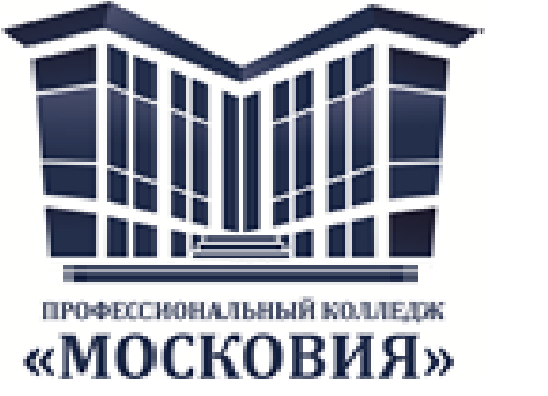 МИНИСТЕРСТВО ОБРАЗОВАНИЯ МОСКОВСКОЙ ОБЛАСТИГосударственное автономное профессиональноеобразовательное учреждение московской области«профессиональный КОЛЛЕДЖ «московия»КОЛЛЕДЖ ПАРТНЕР ПАРТНЕР«Колледж»               «Колледж»               «___________»«___________»ГАПОУ СПО МО «Профессиональный колледж «Московия»142002, Московская область, г. Домодедово, Западный мкр., ул. Текстильщиков, д.41ИНН/КПП 5003091358/ 500901001ГУ БАНКА России по ЦФО г. Москва 35БИК 044525000Р/с 40601810945253000001ГАПОУ СПО МО «Профессиональный колледж «Московия»142002, Московская область, г. Домодедово, Западный мкр., ул. Текстильщиков, д.41ИНН/КПП 5003091358/ 500901001ГУ БАНКА России по ЦФО г. Москва 35БИК 044525000Р/с 40601810945253000001ИНН КПП  Почтовый адрес:Телефон/факс  сайт: e-mail: ИНН КПП  Почтовый адрес:Телефон/факс  сайт: e-mail: Директор__________________     С.М. НерубенкоДиректор__________________     С.М. НерубенкоДиректор:____________________Директор:____________________№ п/пКодспециальностиВидпрактикиКурсКоличествостудентовСрок практикиСрок практики№ п/пКодспециальностиВидпрактикиКурсКоличествостудентовначалоокончаниеКОЛЛЕДЖ ПАРТНЕР ПАРТНЕР«Колледж»               «Колледж»               «___________»«___________»ГАПОУ СПО МО «Профессиональный колледж «Московия»142002, Московская область, г. Домодедово, Западный мкр., ул. Текстильщиков, д.41ИНН/КПП 5003091358/ 500901001ГУ БАНКА России по ЦФО г. Москва 35БИК 044525000Р/с 40601810945253000001ГАПОУ СПО МО «Профессиональный колледж «Московия»142002, Московская область, г. Домодедово, Западный мкр., ул. Текстильщиков, д.41ИНН/КПП 5003091358/ 500901001ГУ БАНКА России по ЦФО г. Москва 35БИК 044525000Р/с 40601810945253000001ИНН КПП  Почтовый адрес:Телефон/факс  сайт: e-mail: ИНН КПП  Почтовый адрес:Телефон/факс  сайт: e-mail: Директор__________________     С.М. НерубенкоДиректор__________________     С.М. НерубенкоДиректор:____________________Директор:____________________КОЛЛЕДЖ ПАРТНЕР ПАРТНЕР«Колледж»               «Колледж»               «___________»«___________»ГАПОУ СПО МО «Профессиональный колледж «Московия»142002, Московская область, г. Домодедово, Западный мкр., ул. Текстильщиков, д.41ИНН/КПП 5003091358/ 500901001ГУ БАНКА России по ЦФО г. Москва 35БИК 044525000Р/с 40601810945253000001ГАПОУ СПО МО «Профессиональный колледж «Московия»142002, Московская область, г. Домодедово, Западный мкр., ул. Текстильщиков, д.41ИНН/КПП 5003091358/ 500901001ГУ БАНКА России по ЦФО г. Москва 35БИК 044525000Р/с 40601810945253000001ИНН КПП  Почтовый адрес:Телефон/факс  сайт: e-mail: ИНН КПП  Почтовый адрес:Телефон/факс  сайт: e-mail: Директор__________________     С.М. НерубенкоДиректор__________________     С.М. НерубенкоДиректор:____________________Директор:____________________